ANMELDUNGHiermit melde ich mich verbindlich zu der Veranstaltung „Tennis Xpress“ (6 x 90 Minuten) in der Saison 2018 auf der Vereinsanlage des TK Sinzig e.V. an.VORNAME, NACHNAME:	______________________________________STRASSE, HAUSNUMMER:	______________________________________PLZ, WOHNORT:	______________________________________GEB. DATUM:	______________________________________TELEFON / E-MAIL:	______________________________________FIRMA:		______________________________________Die Teilnahmegebühr beträgt 90,00 Euro pro Teilnehmer und ist am ersten Tag der Veranstaltungsreihe in bar zu entrichten.Ort, Datum		Unterschrift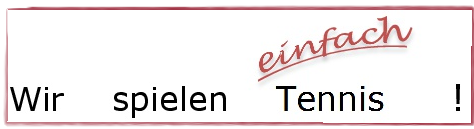 